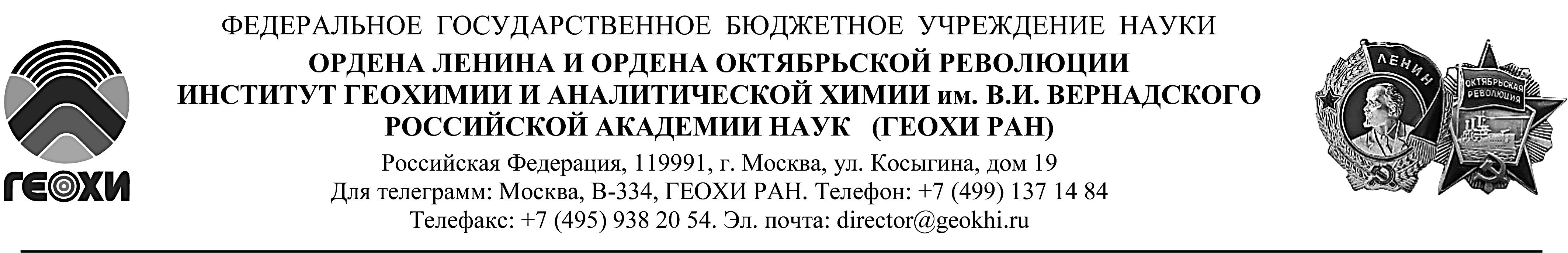 Исх. № 13110- __________"____"____________20 ___ г.